                                                                                                 УТВЕРЖДАЮ                                                                                 заведующая МБДОУ «Детский сад № 4»                                                                        К.В.Ильиных 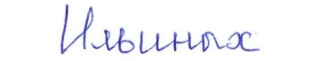                                                                        «31 » марта 2016 г.Положение о консультативном пункте Муниципального бюджетного дошкольного образовательного учреждения «Детский сад № 4”1. Общие положенияНастоящее положение, разработанное в соответствии с Федеральным законом от 29.12.2012 № 273-ФЗ "Об образовании в Российской Федерации", письмом Минобрнауки России от 31.01.2008 № 03-133 "О внедрении различных моделей обеспечения равных стартовых возможностей получения общего образования для детей из разных социальных групп и слоев населения", регламентирует деятельность консультативного пункта для родителей (законных представителей) и их детей в возрасте от двух месяцев до 3 лет, не посещающих дошкольные образовательные учреждения (далее - ДОУ).2. Цели, задачи и принципы работы консультативного пунктаОсновные цели создания консультативного пункта:обеспечение доступности дошкольного образования;обеспечение единства и преемственности семейного и дошкольного воспитания;повышение педагогической компетентности родителей (законных представителей), воспитывающих детей дошкольного возраста на дому, в т. ч. детей с ограниченными возможностями здоровья.Основные задачи консультативного пункта: – оказание консультативной помощи родителям (законным представителям) и повышение их психологической компетентности в вопросах воспитания, обучения и развития ребенка;– диагностика особенностей развития интеллектуальной, эмоциональной и волевой сфер детей;– оказание дошкольникам содействия в социализации;– обеспечение успешной адаптации детей при поступлении в ДОУ;– информирование родителей (законных представителей) об учреждениях системы образования, которые могут оказать квалифицированную помощь ребенку в соответствии с его индивидуальными особенностями.2.3. Принципы деятельности консультативного пункта:– личностно-ориентированный подход к работе с детьми и родителями (законными представителями);– сотрудничество субъектов социально-педагогического пространства;– открытость системы воспитания.3. Организация деятельности и основные формы работы психолого-педагогического консультативного пункта3.1. Консультативный пункт на базе ДОУ открывается на основании приказа заведующего ДОУ.3.2. Организация консультативной и психолого-педагогической помощи родителям (законным представителям) строится на основе их взаимодействия с воспитателем и другими специалистами. Консультирование родителей (законных представителей) может проводиться одним или несколькими специалистами одновременно.3.3. Количество специалистов, привлекаемых к психолого-педагогической работе в консультативном пункте, определяется исходя из кадрового состава ДОУ.3.4. Координирует деятельность консультативного пункта старший воспитатель на основании приказа заведующего ДОУ.3.5. Формы работы психолого-педагогического консультативного пункта:– очные консультации для родителей (законных представителей);– коррекционно-развивающие занятия с ребенком в присутствии родителей (законных представителей);– совместные занятия с родителями и их детьми с целью обучения способам взаимодействия с ребенком;– мастер-классы, тренинги, практические семинары для родителей (законных представителей) с привлечением специалистов ДОУ (согласно утвержденному графику ежемесячно).3.6. Консультативный пункт работает один раз в неделю согласно расписанию, утвержденному заведующим ДОУ.4. Документация консультативного пункта4.1. Ведение документации консультативного пункта выделяется в отдельное делопроизводство.4.2. Перечень документации консультативного пункта:– план проведения образовательной деятельности с детьми и родителями (законными представителями), который разрабатывается специалистами ДОУ на учебный год и утверждается его руководителем. В течение учебного года по требованию родителей (законных представителей) в документ могут вноситься изменения;– годовой отчет о результативности работы (приложение 3);– журнал работы консультативного пункта, который ведется старшим воспитателем (приложение 2);– журнал предварительной записи родителей (законных представителей) ребёнка на консультацию (приложение 1);– график работы консультативного пункта;– договор между родителем (законным представителем) и заведующим ДОУ;– банк данных детей, не охваченным дошкольным образованием.5. Прочие положения5.1. За получение консультативных услуг плата с родителей (законных представителей) не взимается.5.2.. Результативность работы консультативного пункта определяется отзывами родителей и наличием в ДОУ методического материала.5.3. Для работы с детьми и родителями (законными представителями) используется учебно-материальная база ДОУ.5.4. Контролирует деятельность консультативного пункта заведующий ДОУ.Приложение 1Журнал предварительной записи родителей(законных представителей) ребёнка на консультацию.Приложение 2Журнал учётаработы консультативного пункта МБДОУ «Детский сад № 4»Приложение 3Отчёто работе консультативного пункта МБДОУ «Детский сад № 4»№ п/пДата обращенияФорма обращенияФ. И. О. родителя, адрес, телефонФамилия, имя ребёнкаДата рождения ребёнкаПовод обращенияДата и время приёмаФ. И. О. лица, принявшего заявку123456789№ п/пДата, время проведения консультацииТема консультацииФорма проведенияФ. И. О. консультанта, должностьПодпись родителя123456№ п/пКоличество проведённых консультацийКоличество родителей, получивших консультацииНаиболее запрашиваемые темы для консультацийВыявленные проблемыРезультат (какие даны рекомендации, предложено обратиться в учреждения системы образования, которые оказывают квалифицированную помощь ребёнку, разработаны памятки и др.)